Ольга ПачкинаСборник детских авторских песен №1.Альбом авторских песен и фонограмм №1.Краснодар. 2009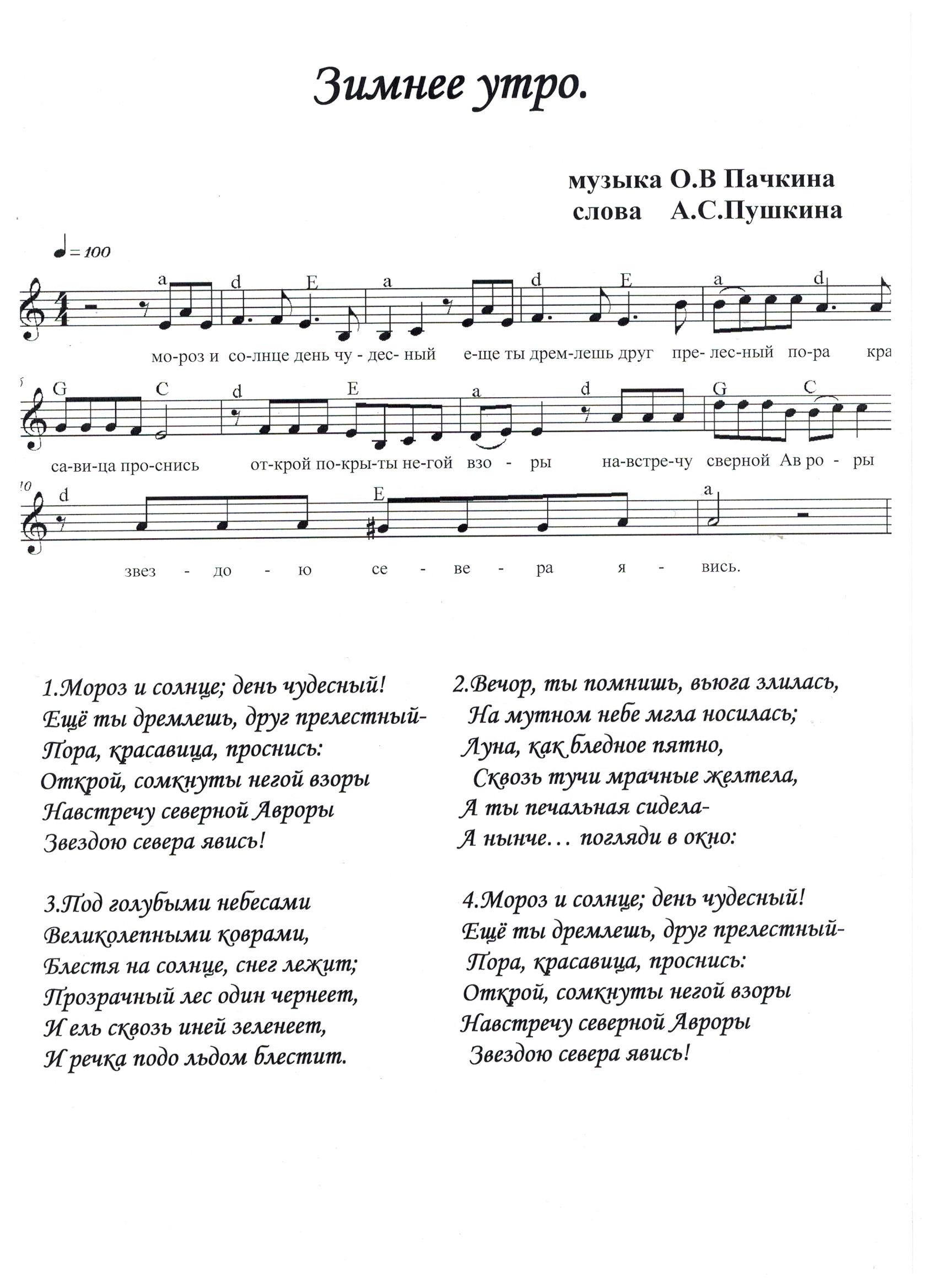 «Для двоих».Стихи Алексея Пачкина.Я не могу жить без любви.Любовь вновь манит меняСредь ночи и среди дня.Скажи когда смогу увидеть тебя?Я жду тебя.Я жду тебя.Припев: Мерцанье звёзд- это для нас двоихИ плач берёз- это для нас двоих.Вкус горьких слёз- он на губах моих.Приди за мной. (2 раза).Приди!Весной туман окутал всё.Тебя я вижу вдалиПриди ко мне и скажи,Скажи, что мы с тобой друг друга нашли.Мир распахну я для тебя,Ты на меня посмотри.Припев: (2 раза).«Берёза»Стихи неизвестного автора.Как пойду я в поле в голубую даль,Расскажу берёзке про свою печаль.Припев: Белая берёза на ветру шумит.Отчего же сердце у меня болит? (2 раза).Я с своей подружкой песни не пою.Всё боюсь- тревожусь за судьбу свою.Припев: Ты от злого ветра в поле не дрожи.Как мне быть, берёза лучше подскажи? (2 раза).На прощанье, в поле веткой обними.Белая берёза, ты меня пойми.Припев: Как хочу с любимым жизнь свою прожитьИ любовь друг к другу в сердце сохранить. (2 раза).«Счастье».стихи В.Каратаева.Словно счастье и муку,Словно радость и больЯ беру твою рукуИ иду за тобой, за тобой.Ты вместила всю землюДля меня навсегда.Ты и горькое зельеИ живая вода, да вода.Припев: То добра, то беспечна, То крута и строга.Не во всём дезупречна, Но всегда дорога, дорога.Мне страдать и надеяться,Верить новой мечте.Ты, как речка из детстваВечно слышишься мне, снишься мне.И беда, и потериВсё пройдёт мимо нас.Если б мы захотели Было б счастье у нас, да у нас!Припев:«Мадонна».Стихи А.С.Пушкина.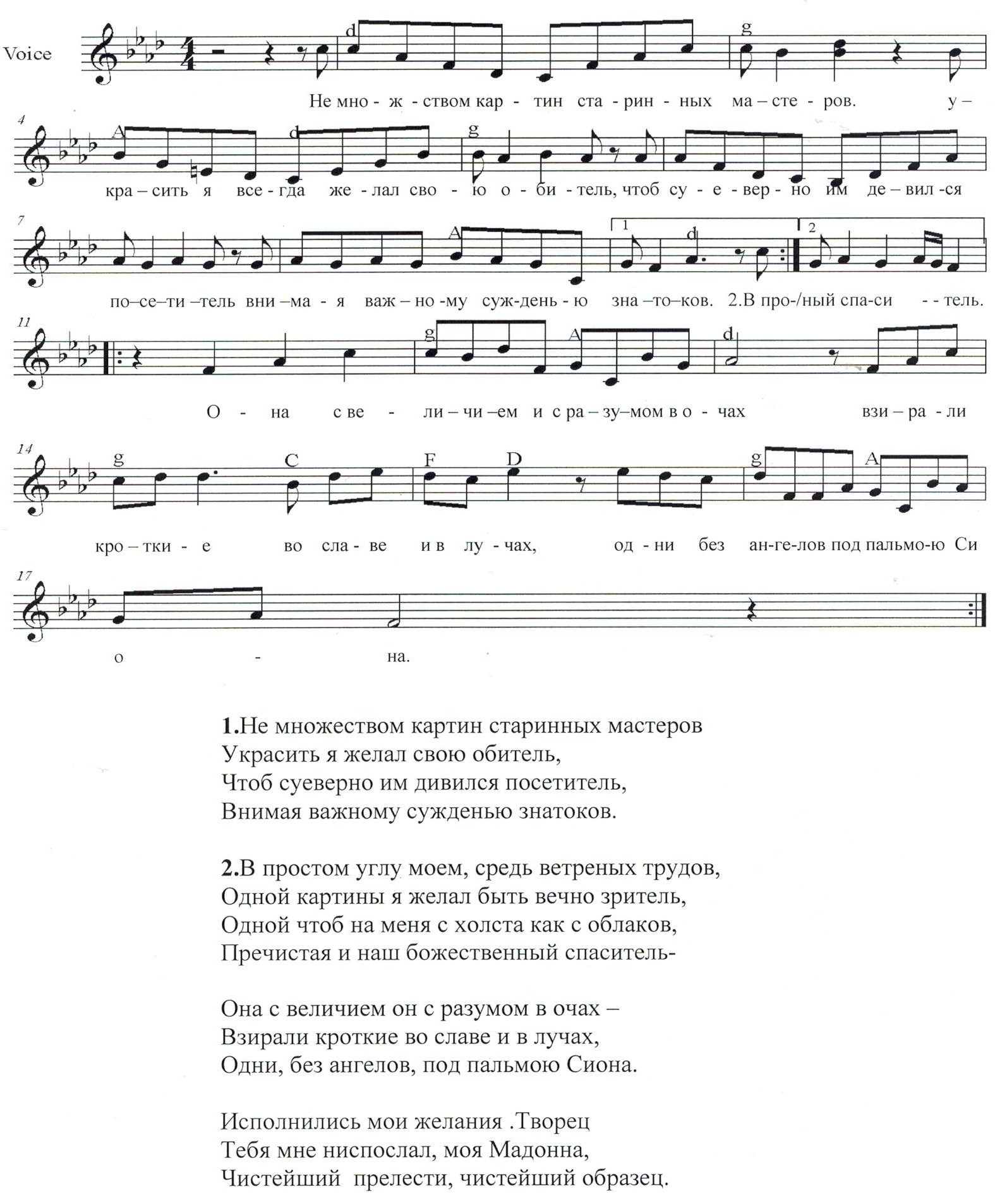 «Берегиня»Стихи Геннадия СуздалеваСбереги меня, «Берегиня»,От призоров и от уроков.Пусть очаг никогда не остынет.Пусть огонь его будет высоким.Пусть звезда над твоим балкономНе померкнет, не станет багровой.По неписаным вечным законамПусть семья и любовь будут вровень.Припев: Сбереги меня, «Берегиня»,Ты отмщенье моё, ты богиня (2раза).Осыпают закаты к порогуИ находки мои и потери...Берегут бережённого боги.Только им я упрямо не верю.Льётся песня наружу из окон.Белый свет излучают поленья.Вечный взгляд «Берегини» высокойОграждает нас от сомнений.Припев: Сбереги меня, «Берегиня»,Ты отмщенье моё, ты богиня (2раза).Богородице Дево, радуйся, Благодатная Марие, Господь с тобою, Благословенна Ты в женах и благословен Плод чрева Твоего, Яко Спаса родила еси душ наших (3раза).«Королевство грёз».Стихи Анатолия Новикова.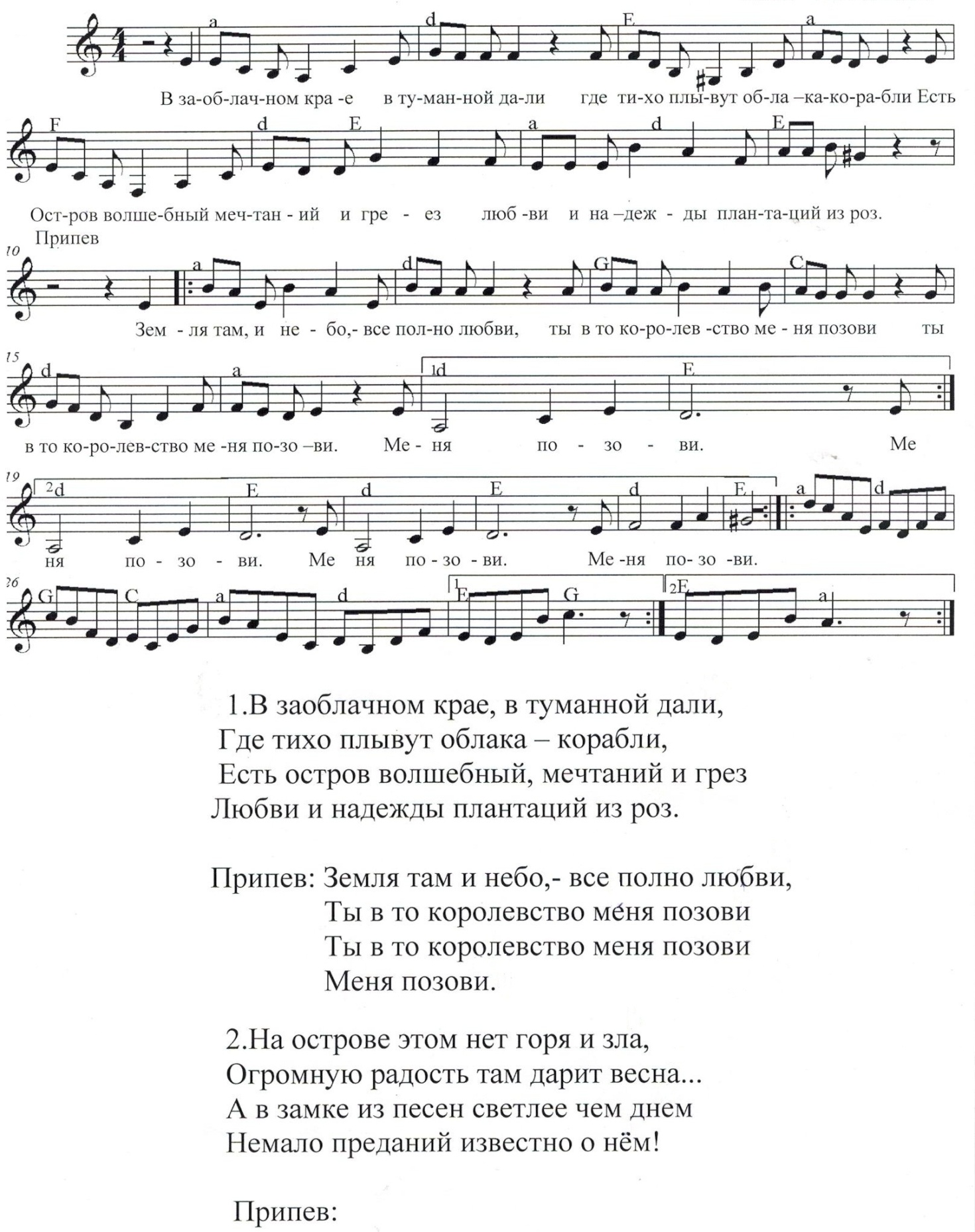 